Pracovní list – Nahosemenné rostlinyDoplň odpovědi a vyplněný pracovní list mi pošli do 17. 4. 2020 na kovalcikt@zsnadrazni.eu Vše jsme spolu probírali, takže by to měla být pro tebe hračka. Pokud nevíš, pomůže ti sešit, učebnice internet. Uveď hlavní znak nahosemenných rostlin:........................................................................................................................................................................................................................................................Na jaké skupiny rozdělujeme nahosemenné rostliny? a) ............................................b) ............................................Uveď český název stromu „Ginkgo biloba“. Má význam pro člověka?........................................................................................................................................................................................................................................................Poznáš na obrázku samčí a samičí šištici? Co obsahují?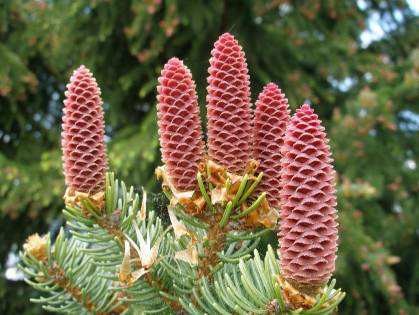 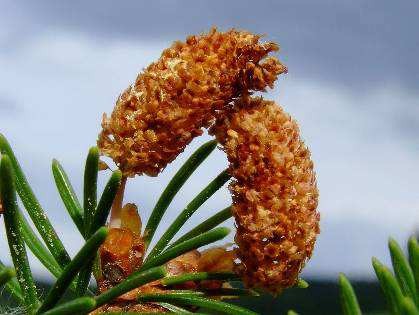 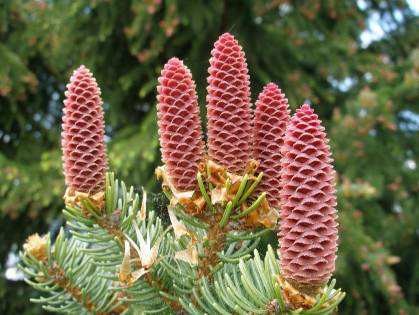 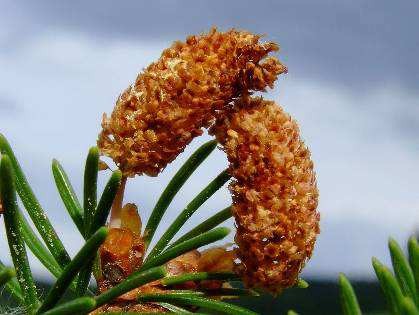 A) ......................................................................................................................B).......................................................................................................................Poznáš jehličnany podle tmavé siluety?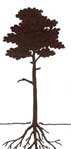 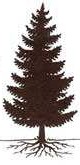 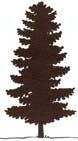 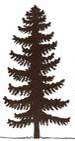 ...........................      .........................       .........................     ..............................Poznáš jehličnany podle šišky a větvičky s jehlicemi?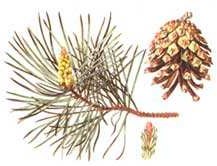 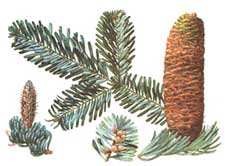 .....................................................	...............................................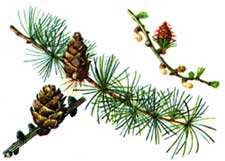 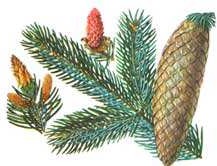   ........................................		........................................Jaké znáš další jehličnany? Nezapomeň na jedovatý druh, který označ!........................................................................................................................................................................................................................................................